Bucureşti, 27 septembrie 2022            Nr.4c-10/428PLx. 456/2022AVIZ  asupra proiectului de Lege pentru modificarea şi completarea Legii nr.135/2010 privind Codul de procedură penală 	În conformitate cu prevederile art.95 din Regulamentul Camerei Deputaţilor, republicat, Comisia pentru sănătate şi familie a fost sesizată, spre dezbatere şi avizare, cu proiectul de Lege pentru modificarea şi completarea Legii nr.135/2010 privind Codul de procedură penală trimis cu adresa PLx. 456/2022 din 1 septembrie 2022.Membrii comisiei au examinat proiectul de lege supus avizării, în şedinţa din data de 27 septembrie 2022.          În urma dezbaterilor, membrii Comisiei pentru sănătate şi familie au hotărât, cu unanimitate de voturi, avizarea favorabilă a proiectului de lege.PREŞEDINTE,Dr. Nelu TĂTARUÎntocmit,Ionuț Ceușan, consultant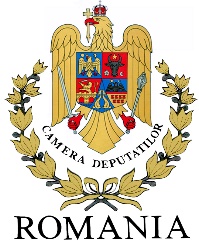 Parlamentul RomânieiCamera DeputaţilorCOMISIA PENTRU SĂNĂTATE ȘI FAMILIE